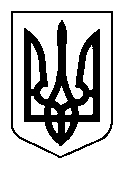 ПЕРЕЯСЛАВ-ХМЕЛЬНИЦЬКА МІСЬКА РАДАКиївської областіВИКОНАЧИЙ КОМІТЕТРОЗПОРЯДЖЕННЯвід ___________2013 року					№ __________м. Переяслав-ХмельницькийПро підготовку та відзначення 17-ї річниці Конституції Україниу місті Переяславі-Хмельницькому 	На виконання Розпорядження Кабінету Міністрів України від 17.04.2013 № 249-р «Про затвердження плану заходів з підготовки та відзначення 17-ї річниці Конституції України», заходів Комплексної програми розвитку культури міста Переяслава-Хмельницького на 2011-2015 роки у новій редакції від 19.04.2012 № 10-24-VІ,  відповідно до Закону України «Про місцеве самоврядування в Україні» та з метою належного відзначення у місті Переяславі-Хмельницькому 17-ї річниці Конституції України:Затвердити план заходів з підготовки та відзначення 17-ї річниці Конституції України згідно з додатком 1.Управлінням і відділам виконавчого комітету Переяслав-Хмельницької міської ради забезпечити безумовне виконання затвердженого цим розпорядженням плану заходів.Фінансовому управлінню міської ради забезпечити фінансування заходу за рахунок загальних асигнувань згідно кошторисних призначень.Контроль за виконанням даного розпорядження покласти на заступника міського голови Губенко В. В.Міський голова 							О. Г. Шкіра В. В.Губенко																					В. П. Брень 									Н. І. МедведенкоА. М. Курило								ДОДАТОК 1до розпорядження міського головивід «__» _________ 2013 р.   № ________ПЛАН ЗАХОДІВ з підготовки та відзначення у місті Переяславі-Хмельницькому 17-ї річниці Конституції України Забезпечити організацію та проведення:урочистостей і святкового концерту з нагоди 17-ї річниці Конституції України за участю представників виконавчого комітету Переяслав-Хмельницької міської ради, депутатів міської ради, установ і організацій міста	відділ культури і туризму міської ради	організаційний відділ виконавчого 	комітету міської ради	27 червня 2013 рокупокладання корзин квітів до пам’ятного знака Т. Г. Шевченку	фінансово-господарський відділ 	виконавчого комітету міської ради	27 червня 2013 рокувиставки фотоматеріалів та архівних документів, що ілюструють процес прийняття Конституції України, становлення та розвиток українського конституціоналізму, історію національного законотворення	відділ культури і туризму міської радиархівний відділ виконавчого комітету міської ради	відділ освіти міської ради	20-28 червня 2013 рокуінформаційно-просвітницьких заходів (лекцій, засідань за круглим столом, демонстрацій фільмів тощо) в закладах культури, закладах для дітей та молоді, спрямованих на роз’яснення значення норм Конституції України у становленні демократичної держави, формування правової культури, виховання громадської свідомості та поваги до Основного Закону України	відділ культури і туризму міської ради	відділ освіти міської ради, ЦПТО, ДВНЗ	червень 2013 рокукультурно-мистецьких заходів, спортивних змагань, присвячених Дню Конституції України	відділ культури і туризму міської ради	відділ освіти міської ради	відділ з питань фізкультури і спорту	виконавчого комітету міської ради	до 27 червня 2013 рокуЗабезпечити вивішення Державного Прапору України на будівлях державних підприємств і установ міста, центральній площі	фінансово-господарський відділ 	виконавчого комітету міської ради	організаційний відділ виконавчого комітету міської ради	27-28 червня 2013 рокуОрганізувати роботу із забезпечення охорони громадського порядку та безпеки дорожнього руху в місцях проведення святкових заходів	ГУ МВС України в Київській області	27-28 червня 2013 рокуЗабезпечити широке висвітлення в місцевих засобах масової інформації заходів з відзначення 17-ї річниці Конституції України	ТРК «Альта»	«Вісник Переяславщини»	«Переяславська Рада»	червень 2013 року	Заступник міського голови                                    В.В.Губенко